          Во исполнения  пункта 4 Положения о реестре лиц, уволенных в связи с утратой доверия, утвержденного  постановлением  Правительства Российской Федерации от 5 марта 2018 года № 228 «О реестре лиц, уволенных в связи с утратой доверия» (далее  Положение), определить  Мартынову Марину Николаевну, ведущего специалиста-эксперта   администрации сельского поселения, должностным лицом, ответственным за направление сведений о лице, которому было применено взыскание в виде увольнения (освобождение от должности) в связи утратой доверия за совершение коррупционного правонарушения (далее сведения), в Кабинет Министров Чувашской Республики в соответствии с Положением для их включения в реестр, уволенных в связи утратой доверия (далее реестр), а также исключения из реестра сведений по основаниям, указанным в пункте 15 Положения.Глава  Чепкас-Никольского сельского поселения                                                                                          Шемуршинского района Чувашской Республики                                            Л.Н. Петрова                                           ВЕСТИ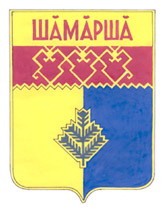 Чепкас-Никольскогосельского поселенияГазета органов местного самоуправления  Чепкас -  Никольского сельского поселенияИздается с 2 апреля .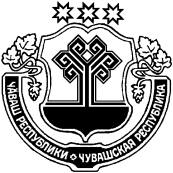 Учредитель: администрация Чепкас-Никольского сельского поселения Шемуршинского района  Чувашской РеспубликиАдрес:429173, Чувашская Республика,с.Чепкас-Никольское,ул.Чапаева, д.24. Электронная версия на сайте администрации Чепкас-Никольского сельского поселения: htt://qov.cap.ru/main.asp govid=504Главный редактор   М.Н.Мартынова Распространяется на территории Чепкас -Никольского сельского поселения.БЕСПЛАТНО.Тираж 10  экз.